ALCALDIA MUNICIPAL DE USULUTÁN Equipo de sanitización, recorren la ciudad, además de una pipa que sanitiza las calles a diario para prevenir el Covid-19.Fecha de ejecución: domingo 03 de mayo 2020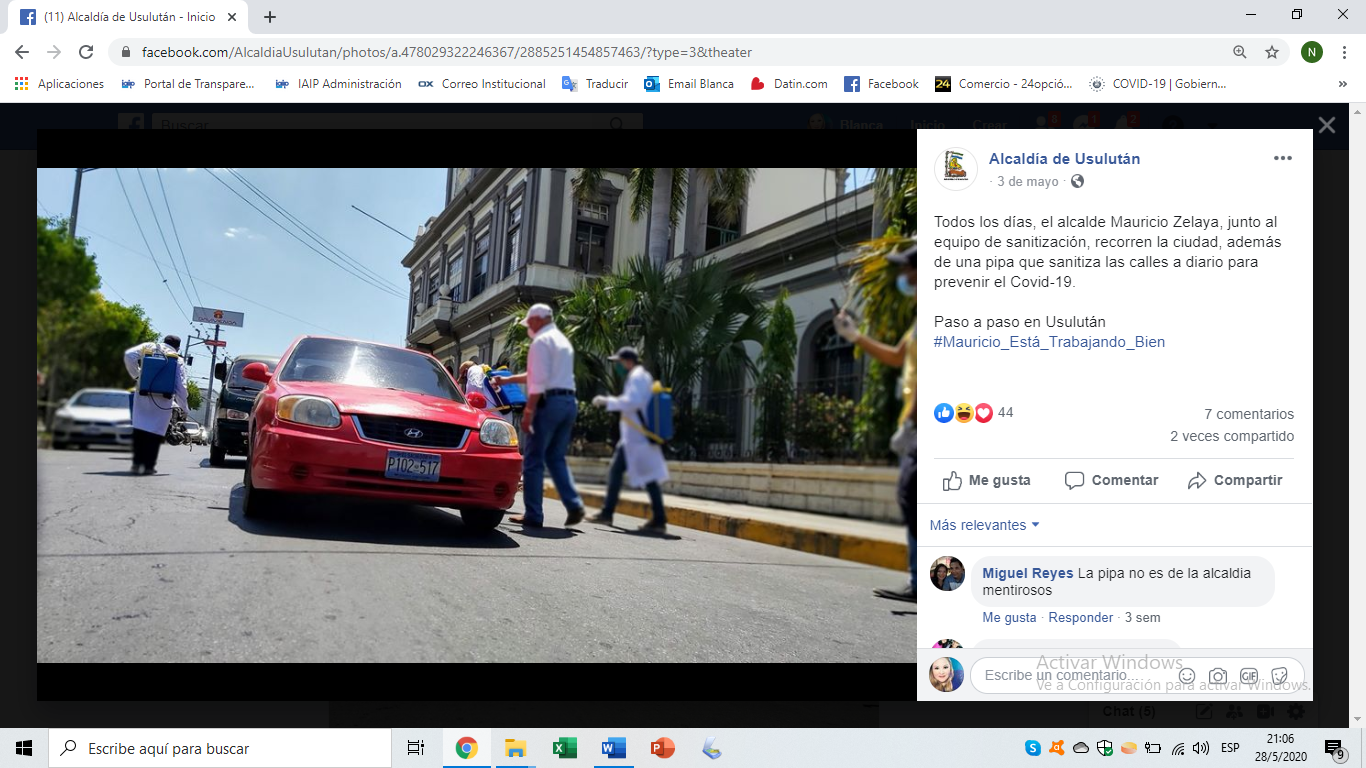 